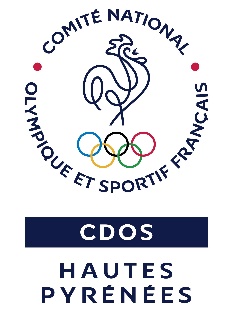 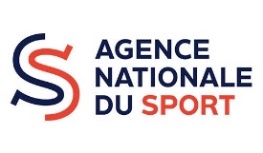 Dossier de demande d’une aide à la pratique sportive2021 / 2022Aide demandée : ANS/CDOS 65 : Coupons sportOÙ retourner votre demande ?Formulaire à compléter et à retourner avec les pièces justificatives :